RAD S DJECOM S POSEBNIM OBRAZOVNIM POTREBAMADjeca s intelektualnim teškoćama u uvjetima edukacijske integracijeInteligencija Kratka povijest istraživanja i mjerenja2 povijesne tradicije začetka suvremenih mjera inteligencije:Usmjerena na sposobnosti niže razineUsmjerena na sposobnosti više razineStruktura i definicija  inteligencijeFrancis Galton inteligencija je funkcija psihofizičkih sposobnostiAlfred Binetinteligentna misao (mentalna prosudba) uključuje 3 elementa:usmjerenost (znanje o tome što treba učiniti i kako)prilagodbu (prilagođavanje strategije za izvršavanje zadataka)kritičnost (kritičko vrednovanje vlastitih misli i aktivnosti)Charles Spearmaninteligencija se sastoji od:generalni (opći) faktor: mentalna energija koja određuje intelektualno funkcioniranje pojedinca, nasljedan je i nije podložan obrazovnim utjecajimaspecifični faktori: mehanizmi koje aktivira opća mentalna energija, podložni obrazovnim utjecajima i vježbiLouis Thurstoneinteligenciju tvori sedam primarnih mentalnih sposobnosti (Verbalno razumijevanje, Verbalna fluentnost, Induktivno rezoniranje, Prostorna vizualizacija, Numerička sposobnost, Pamćenje, Perceptivna brzina) koje u drugom redu tvore generalni faktor J. P. Guilford struktura intelekta se može shvatiti kao kocka koja predstavlja presjeke triju dimenzija: operacije, sadržaji produkti (čine ukupno 120 faktora)Robert Sternberguspjeh u životu je povezan s tri vrste mogućnosti (inteligencije)AnalitičkaPraktična Kreativna Raymond Cattell opća inteligencija sadrži dva glavna subfaktora:fluidna inteligencija (brzina i točnost apstraktnog rezoniranja)kristalizirana inteligencija (akumulirano znanje i rječnik)Howard Gardnerne postoji jedna, već multiple inteligencije (interpersonalna, intrapersonalna, kinestetička, glazbena, matematičko logička, lingvistička, ekološka, spacijalna)došlo je do promjene u školama – sve je jače uvjerenje da će dijete bolje uspjeti u školi ako se uzmu u obzir sve vrste inteligencijeIntelektualne teškoće 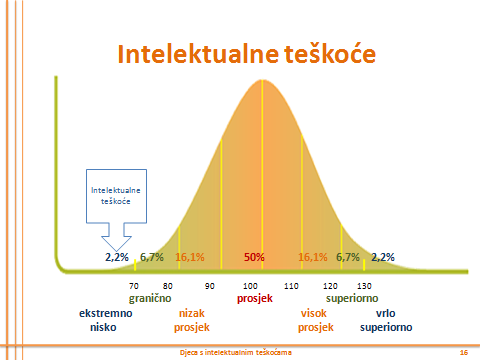 Značajno ograničenje u ukupnom životu pojedinca, karakterizirano bitnim ispodprosječnim intelektualnim funkcioniranjem koje je istodobno popraćeno smanjenom razinom u dvije ili više adaptivnih vještina.  sadrži medicinske, psihološke, pedagoške i socijalne odredniceGlavni predisponirajući čimbenici Nasljednost (5%): Rana oštećenja u embrionalnom razvoju (30%):Trudnoća i perinatalni problemi (10%):Opće zdravstveno stanje u dojenačkoj dobi (5%)Naziv mentalna retardacija retardiran znači usporen pa je mentalna retardacija adekvatan pojam jer osobe s mentalnom retardacijom: kasne s mentalnim razvojem sporije obavljaju kognitivne funkcije zbog negativnih konotacija taj se termin uglavnom upotrebljava samo u znanstvenim i zdravstvenim krugovimaDanas korektan termin: intelektualne teškoće ili intelektualna onesposobljenost (DSM-V)Je li IO psihička bolest? Ne:Psihički poremećaji u komorbitetu s intelektualnim teškoćamapsihotična stanja poremećaj pažnje i hiperaktivnosti agresivnost i destruktivnostShizofrenijaDepresija (osobito česta kod osoba s Down sindromom)40 % osoba s MR-om ima psihičku bolest ili poremećaj25 % osoba s MR-om ima poremećaj ličnostiDijagnoza intelektualnih teškoća standardizirani testovi inteligencije + testiranje adaptivnog ponašanjaKlasifikacija intelektualnih teškoća (DSM-V)Poremećaji i sindromi povezani s intelektualnim teškoćamaFetalni alkoholni sindromSindrom fragilnog X-aAngelman sindromWilliams sindromPrader – Willy sindromWolf – Hirschorn sindromRubenstein – Taybi sindromAutizamDown sindrom (Trisomija 21)SavantiPercepcija – deficiti povezani s intelektualnim teškoćamaoslabljeno razlikovanje bojaPoteškoće u razlikovanju figure od pozadineteškoće vidne percepcijesmanjenje koncentriranog slušanja, razlikovanja i pamćenja glasova, riječi i govornih cjelinaTeškoće slušne percepcijeteškoće kod diskriminacije oblika po izgledu, položaju i smjeru, teškoće u percipiranju lika i pozadine, vidne integracije i vidno motorne koordinacijePažnja – deficiti povezani s intelektualnim teškoćamane odabiru valjano ono što treba upamtiti ne mogu odijeliti bitne od nebitnih karakteristika podražajavelike poteškoće u održavanju i usmjeravanju pažnje (treba ih usmjeravati i poticati)Mišljenje – deficiti povezani s intelektualnim teškoćamaLaka: logičko mišljenjeUmjerena: magičko, egocentrično mišljenjeTeška: sinkretično mišljenje (bez povezivanja)Izrazito teška: mišljenje je sekundarno, primarna je akcijaGovor – deficiti povezani s intelektualnim teškoćamaznačajan zaostatakSpecifični deficit u učenju jezikaEkspresivni govor zaostaje za razumijevanjem govoraRječnik kvantitativno i kvalitativno skromnijiRiječi koje ne znaju ne koriste dovoljnoPamćenje – deficiti povezani s intelektualnim teškoćamaSmanjen kapacitet kratkoročnog i radnog pamćenjasmanjen broj informacija koje se mogu pohraniti u dugoročnom pamćenju znatno manja mogućnost analize i sinteze informacija ne koriste spontano strategije upamćivanjaUčenje – deficiti povezani s intelektualnim teškoćamaLaka: uče na primjerima i iz vlastitih iskustavaUmjerena: uče preko primjera i konkretnih iskustavaTeška: uče preko konkretnih iskustavaIzrazito teška: uče refleksno, treningomMotivacija – deficiti povezani s intelektualnim teškoćama osobe s intelektualnim teškoćama pokazuju nedostatak motivacije za učenje naučena bespomoćnost lako odustaju kada nešto percipiraju teškimočekuju tuđu pomoćRazvoj ličnosti – deficiti povezani s intelektualnim teškoćamaLaka: problemi autonomije, pojam o sebi je ovisan, problemi s internalizacijom pravilaUmjerena: problemi separacije, nezreo pojam o sebi, izvana nametnuta pravila Teška: problemi individualizacije, nezreo pojam o sebi, početak formiranja slušanja pravilaIzrazita: vezivanje uz majku, formiranje psihofiziološke homeostaze, početak razvijanja pojma o sebiEmocionalni razvoj – deficiti povezani s intelektualnim teškoćamaLaka IO: razvijen osjećaj vlastite vrijednost, brine o svojim bližnjima, brine o budućnosti, Osjeća: radost, žalost, ljubav,  mržnja, povjerenje, nepovjerenje, empatija, savjest, seksualna ljubav, agresija usmjerena pema određenim osobamaUmjerena IO: osjećaj svemoći, slaba kontrola impulsa, Osjećaju: radost, žalost, sram, strah od greške, početak empatije, krivnje i savjesti, agresija usmjerena na važne osobeTeža IO: princip ugode i  neugode ne podnose odgađanje ugode. Vlastito tijelo centar svijeta, Osjećaju: strah, srdžba, radost, ponos, agresivnost usmjerena prema vanTeška IO:poteškoće u integraciji senzoričkih podražaja, ne podnose promjene, pretežno zauzeti vlastitim dijelovima tijela, Osjećaju bazalne emocije: strah, srdžba, relaksacija, agresivnost usmjerena na sebeSocijalni razvoj – deficiti Laka: ovisni o mišljenju drugihPrihvaćaju socijalna pravilaLojalnost prema važnim osobama, žele pripadati grupiUmjerena: interes za vršnjake, identifikacija s važnom osobom, ovisni o važnoj osobiTeža:zauzeti osobama u obitelji, interes za vršnjake malen, ovisni o emocionalnom stanju odgajatelja, poduzimaju inicijativu prema neživoj okoliniTeška: traže psihofiziološku homeostazu, socijalno vezivanje, nema interesa za materijalnu okolinuMoralni razvoj – deficiti povezani s intelektualnim teškoćamaLaka IO: moralni relativizam – moralnost poštivanja nekog pravila procjenjuje se s obzirom na situacijske činitelje, pravila se mogu prilagoditiUmjerena IO: moralni realizam – poštivanje unaprijed dogovorenih pravila koja su nametnuta izvana, smatraju se nepromjenjivima, ne preispituje se njihov smisao ili ispravnostTeža i teška IO: ne shvaćaju što je moralnoProblemi u ponašanju više od obične djecepoteškoće u prihvaćanju kritikeograničena samokontrolabizarno i neprimjereno ponašanjeagresija i samoozljeđivanjePodrška osobama s intelektualnim teškoćamaInkluzija u zajednicuTretman i podrškaobiteljska podrškavokacijski programidnevni programirezidencijalne opcijerane intervencijetranzicijske uslugeposebna edukacija Modeli podrške povremena,  ograničena, opsežna,  sveobuhvatna Psihička bolestIntelektualne teškoćeMože biti privremena, kao i svaka druga bolest. Obično je cijeloživotno stanje. Obično se javlja u ranoj odrasloj i srednjoj dobi. Obično se javlja oko rođenja, gotovo se uvijek prepozna do školske dobi. Obično ne interferira s intelektualnim sposobnostima. Spor intelektualni razvoj. U većini slučajeva može biti izliječena savjetovanjem, lijekovima, kirurški… Može biti tretirana edukacijskim tehnikama i terapijom, ali ne izliječena. 